Let’s Give Them Something to Talk About - Motivate Students with Audio and Video in the Classroom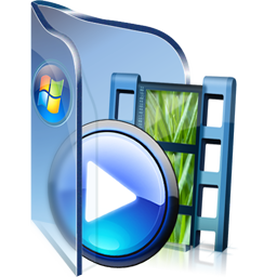 Holly Hunter​Explore the wealth of existing free instructional audio and video resources. Quickly download or easily edit video and audio files that can be embedded into your curriculum. Customize existing online content to maximize instruction, collaborate, and save preparation time. Explore free user friendly tools to record your own video or audio files. This is great for blended learning that will increase student motivation.
​TEAM: Motivating Students, Activities and Materials
ISTE NETS: 2a. Design or adapt relevant learning experiences that incorporate digital tools and resources to promote student learning and creativityBellWork—http://www.symbaloo.com/mix/educationalaudio-video Click on one or more of the NPR links and listen to stories from NPR’s Story CorpsLiving to Tell the Horrible Tale of Pearl HarborA Fight to VoteORClick on one or more of the TED Talks and view a videoJames Flynn: Why Our IQ Levels Are Higher Than Our Grandparents’Shabana Basij-Rasikh: Dare to Educate Afghan GirlsAudio ResourcesNPR (teal tiles on Symbaloo)
NPR’s Story CorpsNPR’s Vocal ImpressionsHow did it all start? http://www.npr.org/templates/story/story.php?storyId=5617413 Try it yourself http://www.npr.org/templates/story/story.php?storyId=8688487 NPR’s Youth RadioYouth Radio posts podcasts that are relevant to teenagersOn Ferguson’s Streets, Echoes of Another Fatal ShootingPodcasting Ideas (Yellow tiles on Symbaloo)50 Educational PodcastsRead-Write-Think – The Nuts and Bolts of PodcastingEducational Podcasting – How It’s DoneRCS Podcasting ResourcesCreating Your Own Podcasts (Blue tiles on Symbaloo)Audio Boo (Your students can create and publish podcasts). There is also a free smartphone app that students can use to record on their mobile devices.Audacity (Installed on all BHS computers—Start > All Programs > Audacity, There is also a free download on Symbaloo tile)Apps for PodcastingBossJockSpreakerAudioBoomFree Options for Reading Complete Files And/Or Web Pages (Green Tiles in Symbaloo)Microsoft Windows Narrator http://windows.microsoft.com/en-us/windows/hear-text-read-aloud-narrator#1TC=windows-7From Text to SpeechNatural VoiceOnline Resources (Red tiles in Symbaloo)Vocaroo—created an html voice file which you can email, embed, share, or create a QR code forVoki—create a speaking avatarBlabberize—make any picture talkAudio Book Options (Purple tiles in Symbaloo)AudibleLibrivoxVideo ResourcesTed Talks (Silver Tiles in Symbaloo)“TED is owned by a nonprofit, nonpartisan foundation. Our agenda is to make great ideas accessible and spark conversation.”http://www.ted.com/playlists/125/tv_special_ted_talks_educatio
	“High School Training Ground”Educational video tutorials (White tiles in Symbaloo)HippocampusLearnZillionGleanKhan AcademyVideo EditingMovie Maker (installed on all BHS computers—Start > All Programs > Movie Maker)Apps for Editing Video on Mobile Devices http://www.stuff.tv/features/10-best-video-editing-apps-mobileAnd More Apps http://petapixel.com/2015/10/03/6-great-free-video-editing-applications-iphone-ipad/ ScreenCasting Options (Orange tiles in Symbaloo)Snip https://mix.office.com/watch/1b2c2lxvx562z?autoplay=1 Interwrite Record and Playback Feature (on teacher computers)Screen-Cast-O-MaticJingFree File Converter: Zamzar
Bandwidth Friendly Music: GrooveSharkEvaluating Student Projectswww.irubric.com http://rubistar.4teachers.org Complete the inservice evaluationhttp://tinyurl.com/hhpd1516 